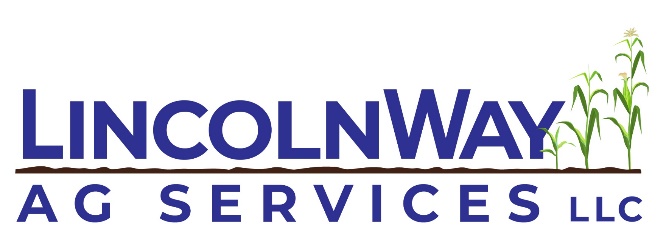 Application for EmploymentPlease read the following questions carefully and answer each as accurately and completely as possible.  LincolnWay Ag Services, LLC strives to provide equal employment opportunities for all employees and job applicants without regard to race, creed, color, religion, national origin, gender, marital status, disability, or age, in compliance with federal, state, and local laws governing non-discrimination employment.  This policy applies to all terms, conditions and privileges of employment, including recruitment, hiring, placement, compensation, promotion, discipline or termination.  Whenever possible, the company makes reasonable accommodations for qualified individuals with disabilities to the extent required by law.  Pre-hire drug and alcohol testing is required.General InformationFirst Name: ____________________  Middle Initial: __________ Last Name:  ______________________Preferred Name: ______________________________________Specific job for which you are applying: _____________________________________________________ Type of Employment   FULL TIME   or   PART TIME   and   PERMANENT   or   SEASONALCurrent Address: __________________________________________ Years at Address: __________City: __________________________ State: ______________ Zip: _______________If you have resided at the above address for less than three years, please list additional address:Address: ________________________________________________ Years at Address: ___________City: __________________________ State: ______________ Zip: _______________Home Phone: ________________________ Alternate Phone: ______________________________E-mail: _______________________________ Date you can start work: ______________________Are you 18 years of age or older?  YES / NOHave you been discharged from employment?  YES / NOIf not currently employed, what was the last day you worked for your previous employer? __________Can you provide documentation verifying your legal right to work in the United States?  YES / NOHave you ever pled guilty, no contest, or been found guilty of any offense other than minor traffic violations?  YES / NOHave you ever been denied a license, permit or privilege to operate a motor vehicle?  YES / NOHave you ever had a license, permit or privilege revoked or suspended?  YES / NOIf answered yes to any of the above 3 questions, please explain: _____________________________________________________________________________________________________________________Hours & Days Available to WorkList the days of the week you are available to work: __________________________________________List the hours you are available to work: ___________________________________________________Are you available to work overtime (over 40 hours per week) if needed:  YES / NOEmployment HistoryPlease provide your employment history beginning with your most recent employer.Company/Employer Name: ________________________________ Dates Employed: ___________________Address: _______________________________________ City: ______________________________ State: ___________________ Zip: __________________Phone: ____________________________ Supervisor’s Name: ______________________________Are you eligible for rehire? YES / NO     May we contact this employer for a reference?  YES / NOReason for Leaving: _______________________________________________________________Describe the type of work your performed: _____________________________________________Company/Employer Name: ________________________________ Dates Employed: ___________________Address: _______________________________________ City: ______________________________ State: ___________________ Zip: __________________Phone: ____________________________ Supervisor’s Name: ______________________________Are you eligible for rehire? YES / NO     May we contact this employer for a reference?  YES / NOReason for Leaving: _______________________________________________________________Describe the type of work your performed: _____________________________________________Company/Employer Name: ________________________________ Dates Employed: ___________________Address: _______________________________________ City: ______________________________ State: ___________________ Zip: __________________Phone: ____________________________ Supervisor’s Name: ______________________________Are you eligible for rehire? YES / NO     May we contact this employer for a reference?  YES / NOReason for Leaving: _______________________________________________________________Describe the type of work your performed:____________________________________________Additional Education and TrainingHigh School/GED: _________________________________________City, State:___________________Technical School/College: ___________________________________City, State:___________________Other:_______________________________________________________City, State:______________________Degree/Certification Received: ___________________________________ Date Received: __________________Major Courses: _______________________________________________________________________________List any additional information (licenses, certifications, special training, skills, equipment you can operate proficiently, etc.):___________________________________________________________________________________________ ___________________________________________________________________________________________Military Service Branch:_____________________________________________________________________Date Entered:_____________________Date Discharged:____________________________Rank:____________________________Base:______________________________________Service Schools:______________________________________________________________Supervisor Information:________________________________________________________Professional Work ReferencesPlease list three professional references that we may contact to include co-workers, supervisors, etc.Name:______________________________________________________________________Email/Phone:______________________________ Co-worker /  Supervisor /  OtherName:______________________________________________________________________Email/Phone:______________________________ Co-worker /  Supervisor /  OtherName:______________________________________________________________________Email/Phone:______________________________ Co-worker /  Supervisor /  OtherApplication CertificationPlease read the following statements carefully before signing the application.  Only those applications that are signed and dated are considered valid.  If you have any questions regarding this statement, please ask before signing. I certify that all answers and statements I have made on this application (and resume or other supplementary materials) are true and complete without omissions.  I understand that any false information provided by me will likely result in a refusal to hire or immediate discharge if I am employed.  By signing below, it is agreed and understood that LincolnWay Ag Services, LLC or its agents may investigate my background to ascertain any and all information of concern to my employment history, whether same is of record or not, and I release employers and other persons named herein from all liability for any damages on account of furnishing such information.I understand that if offered a job, it may be contingent on the results of a background check, drug test and pre-employment physical.I understand that, as an applicant for a position with LincolnWay Ag Services, LLC, I may be asked to demonstrate that I am capable of performing tasks which are pertinent to the job.If hired I will be responsible for familiarizing myself with all rules and regulations of LincolnWay Ag Services, LLC as they presently exist or are later modified.  If hired, I understand my employment can be terminated, at the discretion of LincolnWay Ag Services, LLC. or at my option, without notice, at any time and for any reason.I further certify that I am a genuine applicant for employment and this application is being submitted solely for the purpose of seeking employment with the employer and for no other reason.I understand this application is not an offer of employment and no promises or representations of employment have been made to me at this time.Applicant’s Full Name (Please Print): ________________________________________________Applicant’s Signature: _________________________________ Date: ______________________This application is valid for 90 days from the date it was signed by the applicant.